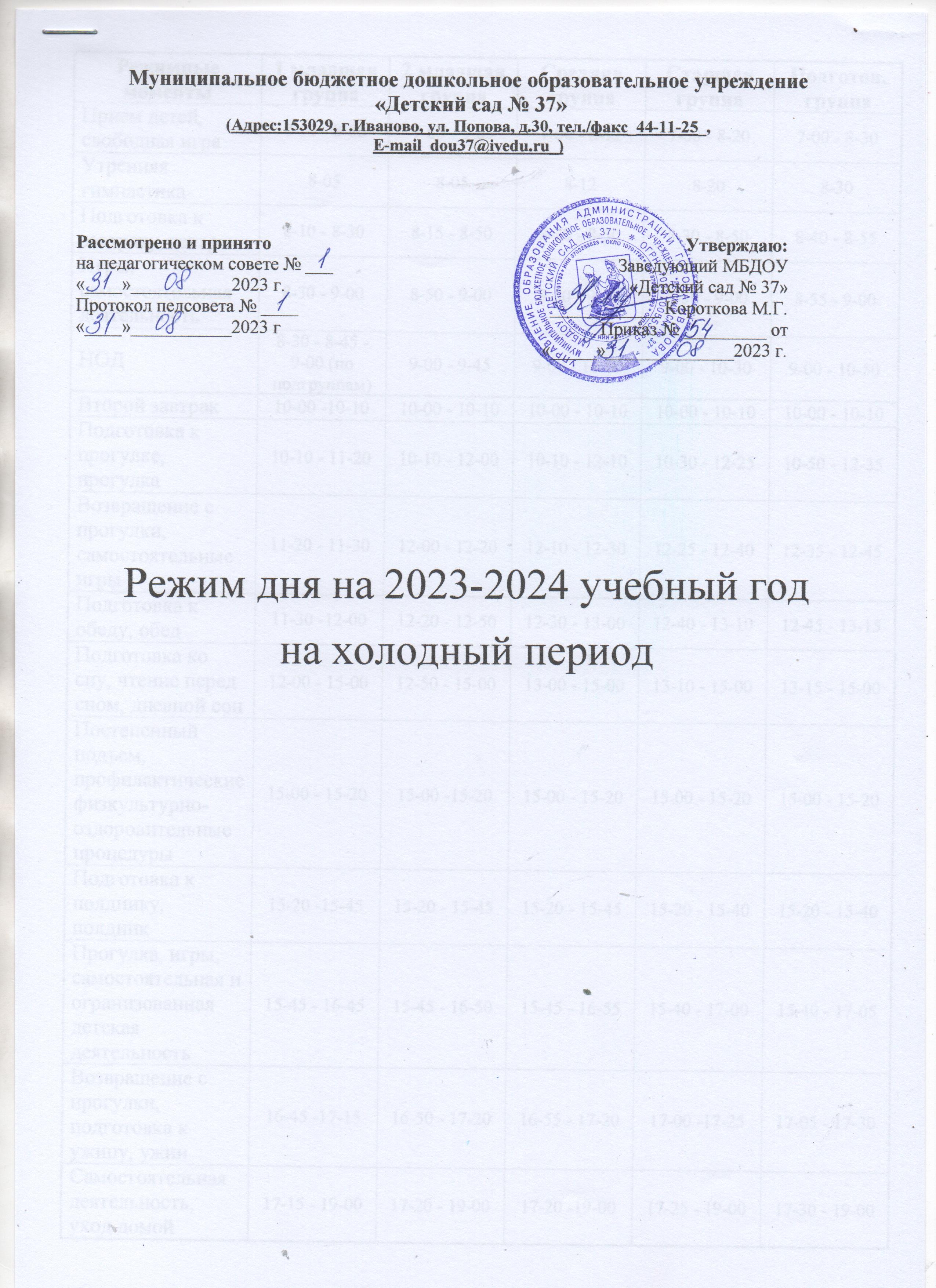 Режимные моменты1 младшая группа2 младшая группаСредняя группаСтаршая группаПодготов. группаПрием детей, свободная игра7-00 - 8-007-00 - 8-057-00 - 8-127-00 - 8-207-00 - 8-30Утренняя гимнастика8-058-058-128-208-30Подготовка к завтраку, завтрак8-10 - 8-308-15 - 8-508-20 - 8-508-30 - 8-508-40 - 8-55Игры, самостоятельная деятельность8-30 - 9-008-50 - 9-008-50 - 9-008-50 - 9-008-55 - 9-00НОД8-30 - 8-45 - 9-00 (по подгруппам)9-00 - 9-459-00 - 10-009-00 - 10-309-00 - 10-50Второй завтрак10-00 -10-1010-00 - 10-1010-00 - 10-1010-00 - 10-1010-00 - 10-10Подготовка к прогулке, прогулка10-10 - 11-2010-10 - 12-0010-10 - 12-1010-30 - 12-2510-50 - 12-35Возвращение с прогулки, самостоятельные игры11-20 - 11-3012-00 - 12-2012-10 - 12-3012-25 - 12-4012-35 - 12-45Подготовка к обеду, обед11-30 -12-0012-20 - 12-5012-30 - 13-0012-40 - 13-1012-45 - 13-15Подготовка ко сну, чтение перед сном, дневной сон12-00 - 15-0012-50 - 15-0013-00 - 15-0013-10 - 15-0013-15 - 15-00Постепенный подъем, профилактические физкультурно-оздоровительные процедуры15-00 - 15-2015-00 -15-2015-00 - 15-2015-00 - 15-2015-00 - 15-20Подготовка к полднику, полдник15-20 -15-4515-20 - 15-4515-20 - 15-4515-20 - 15-4015-20 - 15-40Прогулка, игры, самостоятельная и огранизованная детская деятельность15-45 - 16-4515-45 - 16-5015-45 - 16-5515-40 - 17-0015-40 - 17-05Возвращение с прогулки, подготовка к ужину, ужин16-45 -17-1516-50 - 17-2016-55 - 17-2017-00 -17-2517-05 - 17-30Самостоятельная деятельность, уход домой17-15 - 19-0017-20 - 19-0017-20 -19-0017-25 - 19-0017-30 - 19-00